                                  Skolens logo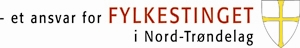 Til:Informasjon om rett til oppfølgingVi har fått melding om at du ikke er elev/lærling/lærekandidat i videregående opplæring. Alle ungdommer mellom 15 og 24 år har en lovfestet rett til videregående opplæring i tre år. Denne rettigheten må tas ut i løpet av fem år etter påbegynt opplæring.Dersom du ikke bruker av denne retten, dvs. at du ikke starter i videregående opplæring eller at du slutter, skal du følges opp av oppfølgingstjenesten fram til det skoleåret du fyller 21 år.Oppfølgingstjenesten vil bistå deg med å komme i gang med opplæring, arbeid eller andre kompetansefremmende tiltak.Din kontaktperson i oppfølgingstjenesten er:Mobil:E-post:I løpet av nærmeste framtid vil vi ta kontakt med deg for å avtale et møte.Med vennlig hilsenOT-koordinator for Kopi til foresatte til ungdom under 18 år